6Ο  ΔΙΕΘΝΕΣ Φεστιβάλ “Η αντανάκλαση της αναπηρίας στην τέχνη” – 6th "ReflectiON Of Disability in Art" INTERNATIONAL FESTIVALiRoDi festivalΘεσσαλονικη, 1-8 Δεκεμβρίου 2024ΑΝΟΙΚΤΗ ΠΡΟΣΚΛΗΣΗ ΥΠΟΒΟΛΗΣ ΤΑΙΝΙΩΝTo Διεθνές Φεστιβάλ «Η αντανάκλαση της αναπηρίας στην τέχνη – Reflection of disability in art», με ακρωνύμιο iRoDi, προσκαλεί τους ενδιαφερόμενους δημιουργούς να αποστείλουν το έργο τους προς ένταξη στο καλλιτεχνικό πρόγραμμα του 6ου Φεστιβάλ που θα πραγματοποιηθεί στη Θεσσαλονίκη από 1 έως 8 Δεκεμβρίου 2024.Σκοπός του φεστιβάλ είναι η ανάδειξη της τέχνης μέσα από την οπτική της αναπηρίας. Η ιδέα ξεκινά από το αναφαίρετο δικαίωμα των ατόμων με αναπηρία να εκφράζονται μέσω της τέχνης είτε ερασιτεχνικά είτε επαγγελματικά. Το φεστιβάλ καλείται να αντανακλά τις ικανότητες των ατόμων με αναπηρία και τις ευκαιρίες, που κάθε κοινωνία οφείλει να παρέχει σε κάθε άτομο, συμβάλλοντας στην πολιτισμική ταυτότητα του ατόμου και της κοινωνίας.ΟΡΟΙ ΣΥΜΜΕΤΟΧΗΣ1. ΤΑΙΝΙΕΣΟι ταινίες που θα συμπεριληφθούν στο καλλιτεχνικό πρόγραμμα του 6ου Διεθνούς Φεστιβάλ «Η αντανάκλαση της αναπηρίας στην τέχνη – Reflection of disability in art», πρέπει να πληρούν τις εξής προϋποθέσεις:α) Οι ταινίες να είναι σχετικές με το περιεχόμενο του φεστιβάλ και να συμβάλλουν στην προαγωγή της έννοιας του αυτοπροσδιορισμού, της εκπαιδευτικής και κοινωνικής συμπερίληψης, της ποιότητας ζωής, της ανεξαρτησίας και της χειραφέτησης των αναπήρων.β) Η τελική κόπια προβολής να είναι διαθέσιμη σε DCP, Apple ProRes, h264 ή MPEG4.γ) Αποδεκτά είδη: ΟΛΑ.δ) Διάρκεια ταινιών το ανώτερο 60’ε) Οι ταινίες να έχουν υπότιτλους (ελληνικούς ή/και αγγλικούς).Επισήμανση: Εφόσον είναι εφικτό οι ταινίες αυτές να έχουν ακουστική περιγραφή [AD: Audio Description] για άτομα με προβλήματα όρασης και υπότιτλους για άτομα με προβλήματα ακοής [SDH: Subtitles for the Deaf and Ηard-of-Hearing]  2. ΥΠΟΒΟΛΗ ΤΑΙΝΙΑΣα) Η τελική προθεσμία για την υποβολή της ταινίας είναι η 31η Μαϊου 2024.β) Η υποβολή συνοδεύεται από: Ένα ψηφιακό αντίγραφο της ταινίας, υπό τις προϋποθέσεις του 1ου Όρου της παρούσας Πρόσκλησης,Μία φωτογραφία της ταινίας (format: jpeg ή tiff 300*300dpi),Υπότιτλοι (ελληνικοί ή/και αγγλικοί) σε μορφή srtΜία περίληψη της υπόθεσης της ταινίας έως 200 λέξεις και περιγραφή του τρόπου της ενεργούς συμμετοχής των ατόμων με αναπηρία π.χ. σε ρόλο ηθοποιών, σκηνοθετών ή άλλον ρόλο. Σε περίπτωση υποβολής από μέρους φορέα, περιγραφή της δράσης του φορέα έως 500 λέξεις,Βιογραφικό του σκηνοθέτη,Συμπληρωμένο κατάλογο πληροφοριών ως εξής:έτος παραγωγής,φορμάτ,διάρκεια,σκηνοθέτης,παραγωγός,μοντάζ,μουσικήκαι υποβάλλεται μέσω FilmFreeway Εναλλακτικά, η υποβολή μπορεί να γίνει με: χρήση άλλων ηλεκτρονικών εφαρμογών όπως, π.χ., dropbox, wetransfer, κτλ.Ήσυμβατική αποστολή/ κατάθεση σε σφραγισμένο φάκελο στη διεύθυνση:Πανεπιστήμιο ΜακεδονίαςΤμήμα Εκπαιδευτικής και Κοινωνικής ΠολιτικήςΥπόψιν Λευκοθέα ΚαρτασίδουΕγνατία 156, Τ.Κ. 546 36, ΘεσσαλονίκηΗ Οργανωτική Επιτροπή θα λάβει ειδική μέριμνα, έτσι ώστε να καταστεί δυνατή η υποβολή των αιτήσεων με κάθε τρόπο και την επίλυση των όποιων προβλημάτων που ενδέχεται να ανακύψουν.γ) Η υποβολή αίτησης συμμετοχής σημαίνει αυτομάτως την ανεπιφύλακτη αποδοχή των παρόντων όρων και αποτελεί υπεύθυνη δήλωση για την αλήθεια και την ακρίβεια των υποβληθέντων στοιχείων.δ) Τα αντίγραφα των ταινιών που υποβάλλονται, παραμένουν στο αρχείο του Πανεπιστημίου Μακεδονίας και χρησιμοποιούνται για εκπαιδευτικούς σκοπούς.3. ΔΙΑΔΙΚΑΣΙΑ ΕΠΙΛΟΓΗΣΗ πρόκριση των ταινιών γίνεται από ομάδα ειδικών περί τον κινηματογράφο, τις τέχνες, τις σπουδές για την αναπηρία και την ειδική αγωγή.4. ΠΡΟΚΡΙΣΗΗ Οργανωτική Επιτροπή θα ενημερώσει εγγράφως τους υποβάλλοντες για την τελική επιλογή, τον προγραμματισμό προβολής, κ.λπ..5. ΛΟΙΠΟΙ ΟΡΟΙα) Ζητήματα δικαιωμάτων και αδειών είναι ευθύνη του εκάστοτε ατόμου που υποβάλλει αίτηση. Το Πανεπιστήμιο Μακεδονίας δε φέρει καμία ευθύνη επ’ αυτών.β) Το Πανεπιστήμιο Μακεδονίας διατηρεί το δικαίωμα της δημοσίευσης στοιχείων της ταινίας, συμπεριλαμβανομένων και των στοιχείων επικοινωνίας του σκηνοθέτη και παραγωγού.γ) Τα έξοδα αποστολής αίτησης και υλικού προς επιλογή βαρύνουν τον αιτούντα. Το Πανεπιστήμιο Μακεδονίας αναλαμβάνει έξοδα επιστροφής και ασφάλισης του υλικού όσο βρίσκονται στην κατοχή του.ΕπικοινωνίαΠανεπιστήμιο ΜακεδονίαςΤμήμα Εκπαιδευτικής και Κοινωνικής ΠολιτικήςΥπόψιν Λευκοθέα ΚαρτασίδουΕγνατία 156, Τ.Κ. 546 36, ΘεσσαλονίκηΤηλέφωνο +30 2310 891350E-mail: rod@uom.edu.gr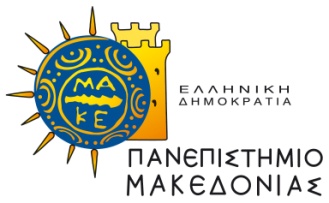 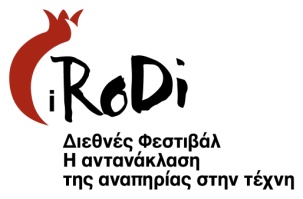 Με την υποστήριξη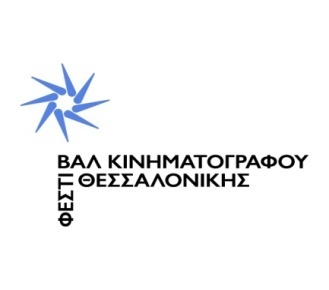 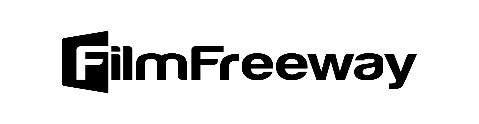 